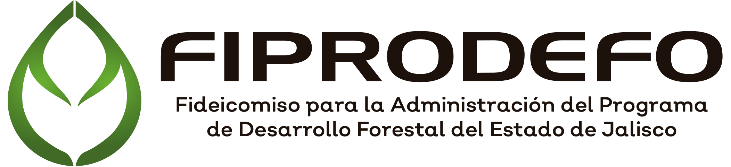 Elaboro: LAE. Margarita Elizabeth Cordova Torres - Coordinadora Administrativa del FIPRODEFO	 FIDEICOMISO PARA LA ADMINISTRACIÓN DEL PROGRAMA DE DESARROLLO FORESTAL DEL ESTADO DE JALISCO	 FIDEICOMISO PARA LA ADMINISTRACIÓN DEL PROGRAMA DE DESARROLLO FORESTAL DEL ESTADO DE JALISCO	 FIDEICOMISO PARA LA ADMINISTRACIÓN DEL PROGRAMA DE DESARROLLO FORESTAL DEL ESTADO DE JALISCO	 FIDEICOMISO PARA LA ADMINISTRACIÓN DEL PROGRAMA DE DESARROLLO FORESTAL DEL ESTADO DE JALISCO	 FIDEICOMISO PARA LA ADMINISTRACIÓN DEL PROGRAMA DE DESARROLLO FORESTAL DEL ESTADO DE JALISCOARTÍCULO 16 Bis.ARTÍCULO 16 Bis.ARTÍCULO 16 Bis.ARTÍCULO 16 Bis.ARTÍCULO 16 Bis.FRACCIÓNINFORMACIÓN NECESARIAAÑOMONTOS DE INVESIÓNCOMENTARIOSIVINVERSIONES REALIZADAS(BIENES DE INVERSIÓN CORRESPONDIENTES A LOS ACTIVOS)2014NO SE REALIZÓ NINGÚN MONTO DE INVERSIÓNIVINVERSIONES REALIZADAS(BIENES DE INVERSIÓN CORRESPONDIENTES A LOS ACTIVOS)2015$587,482.80IVINVERSIONES REALIZADAS(BIENES DE INVERSIÓN CORRESPONDIENTES A LOS ACTIVOS)2016$255,166.32IVINVERSIONES REALIZADAS(BIENES DE INVERSIÓN CORRESPONDIENTES A LOS ACTIVOS)2017$672,117.93IVINVERSIONES REALIZADAS(BIENES DE INVERSIÓN CORRESPONDIENTES A LOS ACTIVOS)2018NO SE REALIZÓ NINGÚN MONTO DE INVERSIÓN2019NO SE REALIZÓ NINGÚN MONTO DE INVERSIÓN2020NO SE REALIZÓ NINGÚN MONTO DE INVERSIÓN2021NO SE HA REALIZADO NINGÚN MOTNO DE INVERSIÓN